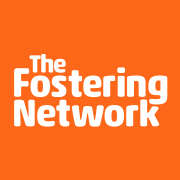   Job DescriptionResponsibilities and accountabilitiesTo deliver training, remotely or in person, in accordance with targets set by the Head of Business and Commercial Development.To deliver training to a high standard, evaluating and develop own practice as required.To monitor bookings, track attendance, manage the CPD accreditation and evaluation process, and provide the data needed for reporting purposes. To engage key stakeholders within local authorities and independent fostering agencies to establish models of delivery.To identify the training requirements of individual agencies and deliver training programmes to meet these requirementsTo respond to consultancy requests, offering insight and relevant opportunities for development across the fostering sector as a whole.To develop and review our consultancy offerTo maintain a high level of commitment to ongoing professional development and to ensure evidenced based practice at all times.Attend regular team meetings with the Learning and Development Team, and engage with the wider organisation.General statementIt is the nature of The Fostering Network that tasks and responsibilities are in many circumstances unpredictable and varied.  All employees are therefore expected to work in a flexible way when the occasion arises and undertake tasks that are not specifically covered in their job description. Person SpecificationOur ValuesAs an organisation, we believe that we make a difference to foster care and our people values are expressed in the work that we do: We are TRUSTEDWe are TOGETHERWe are VITALKnowledge and ExperienceEssential 1.	Experience of leading and evaluating training sessions2.	Experience of planning training events to meet agreed objectives3.	Knowledge of different approaches to training and professional development4.	Experience of implementing anti-discriminatory practice in training5.	Significant experience of social care as it relates to fostering and care experienced children and young people, including safeguardingDesirable Experience of working in a fostering team, another childcare service, or as a foster carerSkills and abilitiesEssential Confidence and demonstrable experience of using technology to deliver remote trainingGood level of verbal and written communication skills when dealing with a range of stakeholders3.	Proven ability to schedule work, prioritise, and manage a workload to meet deadlines4.	Proven ability in managing relationships with colleagues, stakeholders and service usersQualifications 	Essential 	A Social Work qualification or equivalent Desirable A teaching or training qualification or equivalentAdditional InformationPay and conditions of serviceJob titleTrainer ConsultantAccountable toHead of Commercial & Business Development ObjectivesTo deliver a wide range of learning opportunities and consultancy to a variety of audiences across the UK.  Audiences primarily include, foster carers, social workers, managers, consultants with specific focus on fostering practice developments.To develop high quality training in response to practice developments, research and evidence across the breadth of the fostering arena.  To evaluate course outcomes and the experiences of our customers and work with a focus on continuous improvement at all times.To adapt delivery to the specific needs of the audience, including face to face and virtual delivery methods.To promote and market learning and development opportunities to member services and a wide range of stakeholders across the UKTo monitor and record bookings and attendance, completing requirements for CPD accreditationTo liaise with associate trainers to fulfil requests for training which cannot be met with internal resources.To demonstrate a commitment to child focused practice in all tasks undertaken.To take a lead role in the delivery of the Fostering Digital Skills project during the first 12 months in postHours per week36Location		 Pan UK – We have adapted a flexible working approach which combines home working and office based working to suit needs.  We have offices in Cardiff, Glasgow, London and Northern Ireland. StatusPermanentDisclosure required?(The post involves contact with children and/or access to confidential information about children and families)YesBandThe Fostering Network Band 4Salary£28,014 - £42,021pa Annual Leave25 Days plus 5 Fostering Network days Probationary period6 calendar months.Notice period8  working weeks One week during probationary period.Hours of work36 per weekPensionOptional. Money-purchase scheme and salary sacrifice option is available with AEGON:Employee contribution is 3% of gross annual salaryEmployer contribution is 5% of gross salary.Season Ticket LoanAn interest free season ticket loan is available to all staff immediately.Trade UnionThe Fostering Network recognises the trade union Unite and members of staff can join if they wish.